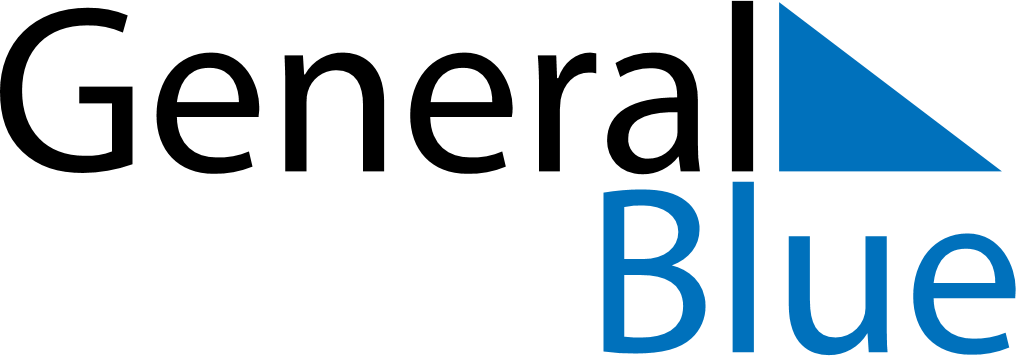 2019 – Q1Japan  2019 – Q1Japan  2019 – Q1Japan  2019 – Q1Japan  2019 – Q1Japan  JanuaryJanuaryJanuaryJanuaryJanuaryJanuaryJanuarySUNMONTUEWEDTHUFRISAT12345678910111213141516171819202122232425262728293031FebruaryFebruaryFebruaryFebruaryFebruaryFebruaryFebruarySUNMONTUEWEDTHUFRISAT12345678910111213141516171819202122232425262728MarchMarchMarchMarchMarchMarchMarchSUNMONTUEWEDTHUFRISAT12345678910111213141516171819202122232425262728293031Jan 1: New Year’s DayJan 2: January 2ndJan 3: January 3rdJan 14: Coming of Age DayFeb 11: Foundation DayMar 21: Spring Equinox Day